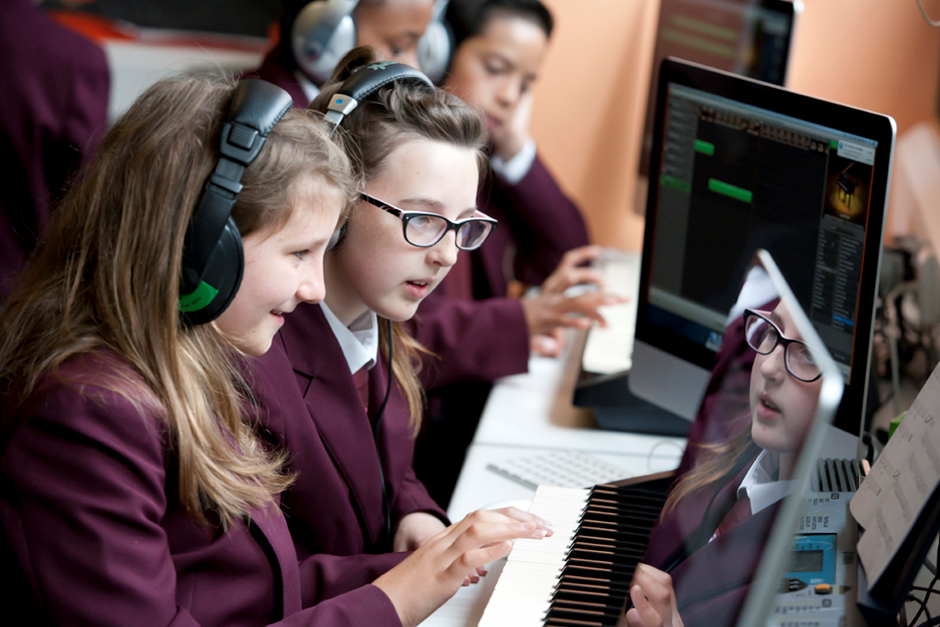 October 2019Dear Applicant Thank you for expressing an interest in working with us here at Wanstead High School. This is a very exciting time to join Wanstead High School. A recent OFSTED report confirmed that we are “Good” in all areas, and our latest results are the best in the school’s history. Wanstead High School is a great school; an inclusive, diverse London secondary school of which the community is rightly very proud. This is reflected in our very high numbers of first choices for both Year 7 and Sixth Form applications. The school has a committed and creative staff; We provide an innovative, supportive learning environment for all staff, from NQTs, support staff to future leaders within the school and beyond. OFSTED recently commented that “teachers who are new to the school speak very highly of the level of support they receive. Similarly, teachers who are new to the profession or in training value their professional development.”We are keen to appoint the right candidate to join us in the next stage of our journey and we hope that you consider applying to be part of our school. Yours faithfullyBob Hamlyn Headteacher Qualifications, knowledge and Experience.Teaching and LearningPersonal Qualities and SkillsSafeguardingWanstead High SchoolTeacher of Dance & PETITLE OF POST	:            	Teacher of Dance & PESalary Range 	:	MPS / UPS – Outer London    FROM		:	January 2020Application RequirementsAlong with your application form please write a letter of application, which must:address the requirements of the person specification where L is indicated; and,outline your suitability for the post.Your letter should not be longer than two sides of A4 paper font size 11.What we are looking for:We are looking for a creative, passionate, committed and dynamic professional to join our vibrant, busy and successful Dance & PE departments; to enthuse and excite students about Dance & PE and enable them to fulfil their full potential.  The school has an excellent reputation for both Dance & PE and the school’s leadership, parents and students value the subject very highly.The successful candidate will be able to teach Dance at Key Stages 3, 4 and 5 and PE at KS3 and 4. You will be fully committed to contributing to the extra-curricular life of the departments. We are looking for a well-qualified professional who has the drive to continually develop their pedagogy, skills and subject knowledge, and is someone who shares our passion for teaching and learning and determination for our students to achieve excellence.This post would suit an experienced Dance & PE teacher and offers an outstanding opportunity for the right individual to make a positive difference in a thriving and successful community school. The ability to teach core PE at KS3 and 4 would be an advantage. What we offerDanceThe department offers courses in GCSE Dance and A-level Dance and has a dedicated Dance Studio. The department has a very inclusive and developmental approach to teaching dance and constantly seeks to improve and refine what we offer to students across the school.PEThe school’s sports facilities are used as a local Leisure Centre, which serves the community in the evening, but which is part of the school during the day.  It comprises 4 squash courts, a sports hall, a gymnasium, a multi-purpose sports hall, a fitness training room and a floodlit play area.    Person SpecificationL = assessed by applicationI = assessed at interviewR = assessed by referenceE = EssentialD = DesirableGood degree in the relevant subject or subjects, preferably at 2:1 or aboveLERelevant teaching qualifications LEEvidence of continuing professional development. LEHigh quality teaching skills I REEvidence of very good examination outcomes for classes taught. LIEA clear understanding and use of Assessment For learning.LIEUnderstanding of self-review for improvement.I REThe ability to use data effectively to evaluate student teaching group progress and achievement.LI RDEvidence of high level communication skills with the ability to communicate effectively with a variety of audiencesI REThe ability to build productive professional relationships with students, staff and parents. I REAn ability and evidence of a willingness to empathise and listen, and to be self-critical and reflective.I REEnthusiasm, hard-work, integrity, creativity, flexibility and resilience.I REAn understanding of and commitment to equal opportunities in its widest sense and a commitment to inclusive education.LI REMotivation to work with children and young people. I REThe ability to form and maintain appropriate relationships and personal boundaries with children and young people. I REEmotional resilience in working with challenging behaviours. I RETeaching & Learning In accordance with the current DFE Teachers’ Pay and Conditions Document you will:Carry out the professional duties of a teacher as circumstances may require under the reasonable direction of the Headteacher.Perform, in accordance with any directions, which may reasonably be given to you by the Headteacher from time to time, such particular duties as may reasonably be assigned to you.Promote the general progress and well-being of individual pupils and of any class or group of pupils assigned to you.To play a full role in the School’s pastoral system as a tutor.To contribute fully to the achievement of the aims and ethos of the school.To teach Dance at KS3, KS4 and KS5.The ability to teach PE at KS3 and KS4.To deliver high quality lessons in accordance with the School’s Teaching and Learning policy.To develop and prepare appropriate resources for all levels of ability in agreement with departmental and school policies. To implement departmental procedures and school policy in respect of marking, assessment and reporting.To contribute to the development of courses to meet National Curriculum requirements.To contribute to extra-curricular events organized by the department team. To help supervise the teaching base and allocated resources, and to undertake the various administrative tasks required.To be responsible to the appropriate Curriculum Team Leader.SafeguardingTo ensure the safety and wellbeing of students in line with:The DFE Teachers Pay and Conditions Document.The school’s safeguarding policy. While every effort has been made to explain the main duties and responsibilities of the post, each individual task undertaken may not be identified.School Vision and Aims Our Strategic VisionWe will provide high quality education with character: inspiring our young people, keeping them safe, and preparing them fully for life in the modern world. Strategic Goals of the SchoolFurther improve the quality of teaching and learning across the school so that all students receive an entitlement to excellence and to education with characterEstablish a curriculum that best meets the needs of every single studentDevelop high quality assessment, tracking and intervention systems to maximise the attainment and achievement of every studentEnsure all students are safe, healthy and happy, and have the skills and qualities needed to thrive in modern BritainDevelop leadership opportunities for all members of the school community, and ensure that our staff are fully developed as professionals in order to best meet the school’s visionSchool InformationWanstead High School seeks to enable students to achieve the highest academic standards.  Over recent years’ good examinations results have been achieved at GCSE and ‘A’ Level compared to national standards.  In 2019 81% of students achieved grade 9-4 in Maths and English. Our Progress 8 score has been positive and above average for the past 3 years, and in 2019 is estimated at +.36.A large number of our students stay on to the Sixth Form and the majority of these gain entrance to universities and other centres of Higher Education, and we also recruit a substantial number of post-16 students from the surrounding area. A recent OFSTED report confirmed that we are “Good” in all areas, and our latest results are the best in the school’s history. The school is maintained by the London Borough of Redbridge and is situated in a residential area near Epping Forest, served by the London Transport Underground Central Line and the M11 motorway.  It is, therefore, both within easy reach of central London and out-lying areas such as Essex and Hertfordshire.There are currently approximately 1450 plus students on roll including some 230 students in the Sixth Form. Currently there are 170 teaching and support staff.  Eight forms of entry (240 students) are admitted at year seven The school encompasses a rich social and cultural diversity and 35% of students speak English as an additional language.  There are over 35 languages spoken by the students. The school is heavily over-subscribed with some 850 applications for 240 places in Year 7 this year.All students wear uniform except in the Sixth Form where students are required to wear tailored clothing.  After much liaison with 40 linked primary schools (7 main feeders), students join one of nine mixed ability tutor groups and the school seeks to maintain the composition of this and the association with the same tutor throughout the student’s career.  The year based pastoral system is central to the discipline and wellbeing of the students.  Tutors are led and supported by an experienced team of pastoral heads.The school has some very good facilities, including a good Sixth Form Centre with state of the art study facilities; ten well equipped Science laboratories and a purpose built theatre, a dance studio and music suite.  Considerable refurbishment has taken place over recent years, and the school is set to embark on an ambitious new building programme which will further enhance our facilities.  The school is well resourced with IT equipment.The school’s sports facilities are used as a local Leisure Centre, which serves the community in the evening, but which is part of the school during the day.  It comprises 4 squash courts, a sports hall, a gymnasium, a multi-purpose sports hall, a fitness training room and a floodlit play area.    Employee BenefitsWanstead High School benefits from a full range of employee benefits including:Workload reduction initiatives ‘No meeting’ week once every half termUp to 5 late morning starts or early afternoon finishes per yearWorkload and well-being committeeLifestyle & wellbeingOn-site parking facilities & cycle storageCollapsed INSET days, served as twilight CPD sessions and resulting in additional day(s) of holiday per academic yearFree yoga classesFree tea and coffee and break and lunch timesA tuck shop in the staffroomMeals and refreshments on all INSET daysProfessional DevelopmentSupport to complete further academic study and professional qualifications.